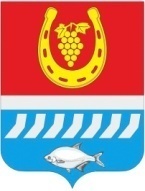 СОБРАНИЕ ДЕПУТАТОВ ЦИМЛЯНСКОГО РАЙОНАРЕШЕНИЕВ соответствии с Областным законом от 15.01.2001 № 125-ЗС «О порядке управления и распоряжения государственной собственностью Ростовской области», постановлением Правительства Ростовской области от 02.07.2012 № 552 «Об утверждении Порядка передачи имущества, приобретенного за счет средств областного бюджета, из государственной собственности Ростовской области в муниципальную собственность», письмом Министерства культуры Ростовской области от 07.02.2020 № 23.01-08/705, руководствуясь решением Собрания депутатов Цимлянского района от 12.12.2012 № 106 «Об утверждении «Положения о порядке управления и распоряжения объектами муниципальной собственности муниципального образования «Цимлянский район», Собрание депутатов Цимлянского районаРЕШИЛО:1. Утвердить перечень имущества, предлагаемого к передаче из государственной собственности Ростовской области в муниципальную собственность муниципального образования «Цимлянский район», согласно приложению.2. Отделу культуры Администрации Цимлянского района:2.1. Подготовить необходимый для передачи указанного в приложении имущества пакет документов.2.2. Направить необходимый для передачи указанного в приложении имущества пакет документов в министерство культуры Ростовской области.3. Контроль за исполнением решения возложить на комиссию по бюджету, налогам и собственности Собрания депутатов Цимлянского района. Председатель Собрания депутатов – глава Цимлянского района                                                               Л.П. ПерфиловаПриложениек решению Собрания депутатовЦимлянского районаот 30.04.2020 № 287ПЕРЕЧЕНЬимущества, предлагаемого к передаче из государственной собственности Ростовской области в муниципальную собственность муниципального образования «Цимлянский район»Председатель Собрания депутатов – глава Цимлянского района                                                                        Л.П. Перфилова30.04.2020№ 287г. ЦимлянскОб утверждении перечня имущества, предлагаемого к передаче из государственной собственности Ростовской области в муниципальную собственность муниципального образования «Цимлянский район»№п/пПолное наименование организацииАдрес местонахождения организации, ИНН организацииНаименование имуществаАдрес места нахождения имуществаИндивидуализирующие характеристики1.Министерство культуры Ростовской области344002,г. Ростов-на-Дону,                                  ул. Московская, 51ИНН 6164101986Большая  российская энциклопедия, 21-35 том344006, г. Ростов-на-Дону, ул. Пушкинская, 175А21 том по 12 экз.,22 том по 12 экз.,23 том по 12 экз., 24 том по 12 экз.,25 том по 12 экз., 26 том по 12 экз., 27 том по 12 экз., 28 том по 12 экз.,29 том по 12 экз., 30 том по 12 экз.,31 том по 12 экз., 32 том по 12 экз.,33 том по 12 экз., 34 том по 12 экз.,35 том по 12 экз., всего 180 экз.2.Министерство культуры Ростовской области344002,г. Ростов-на-Дону,                                  ул. Московская, 51ИНН 6164101986Православная энциклопедия, 30-51 том344006, г. Ростов-на-Дону, ул. Пушкинская, 175А30 том по 8 экз., 31 том по 8 экз., 32 том по 8 экз., 33 том по 8 экз., 34 том по 8 экз., 35 том по 8 экз.,36 том по 8 экз., 37 том по 8 экз., 38 том по 8 экз., 39 том по 8 экз.,40 том по 8 экз., 41 том по 8 экз.,42 том по 8 экз., 43 том по 8 экз.,44 том по 8 экз., 45 том по 8 экз.,46 том по 8 экз., 47 том по 8 экз.,48 том по 8 экз., 49 том по 8 экз.,50 том по 8 экз., 51 том по 8 экз.,всего 176 экз.